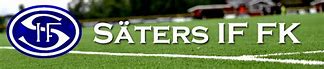 Hej du kära kioskförsäljare!Tack för att du ställer upp för Säters IF Fotboll. Kiosken är viktig för våra matcher på IP och den ger ett bra tillskott i kassan. Allt som behövs för försäljning finns i kiosken på matchdagen. Växelkassan behöver ni hämta och lämna på Fogdegatan 39 hos familjen Karls- Mazzola. Skicka SMS eller ring Mia 070-5639808 och meddela när ni tänker hämta den så löser vi det. Nyckel till kiosken har den som ansvarar för entrén. Ni behöver vara på plats 1 timme innan matchstart.Öppna luckorna och ställ ut soptunnor med säckarSätt på kaffe och korvvatten med kryddpeppar (ca 5 st) och lagerblad (ca 3 st) Det räcker sen att korvvattnet står på 1:an så inte korven spricker. Korv säljs mest i pausen och det tar bara någon minut för den att bli varm så stoppa inte i för mycket på en gång. Domare och speaker bjuds på fika. Bollkallar/lisor bjuds på korv och festis i paus.Ställ fram allt godis, chips och fikabröd.Ställ ut ketchup, senap, gurkmajjo, och shrirachasås på utsidan. Lika så muggar, mjölk, servetter, skedar så de kan ta kaffe själva. Det går mycket kaffe så ladda på med 3 termosar. Använd korvpapper till korven, inte servetter.Var glad och trevlig och sälj- sälj- sälj!Lägg alla pengar i kassan och plocka ihop allt, torka av, diska ur kaffekannor, korvkastrull och redskap. Fyll på dricka i kylen. Frys ner korvbröd som är över och kolla datum på korven och frys även den om den hinner gå ut innan nästa match. Samla ihop panten, släng sopor i de gröna stor tunnorna. Sopa av och se till att allt är i hopplockat och städat. Stäng och lås luckorna. Släck, lås och lämna tillbaka kassan.Kaffe- Te		15 kr	Läsk- Mineralvatten	15 krFestis		10 krFikabröd		15 krKorv med bröd		20 krJordnötter		15 krChips- ostbollar		10 krCorny		10 krKexchoklad		10 krGodispåsar		10 krMentos		10 kr	Pingvinstång		5 kr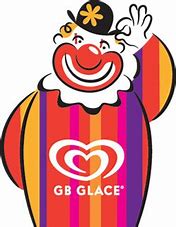 Glass 10 kr-25 krKontantbetalning eller swish är det som gäller…